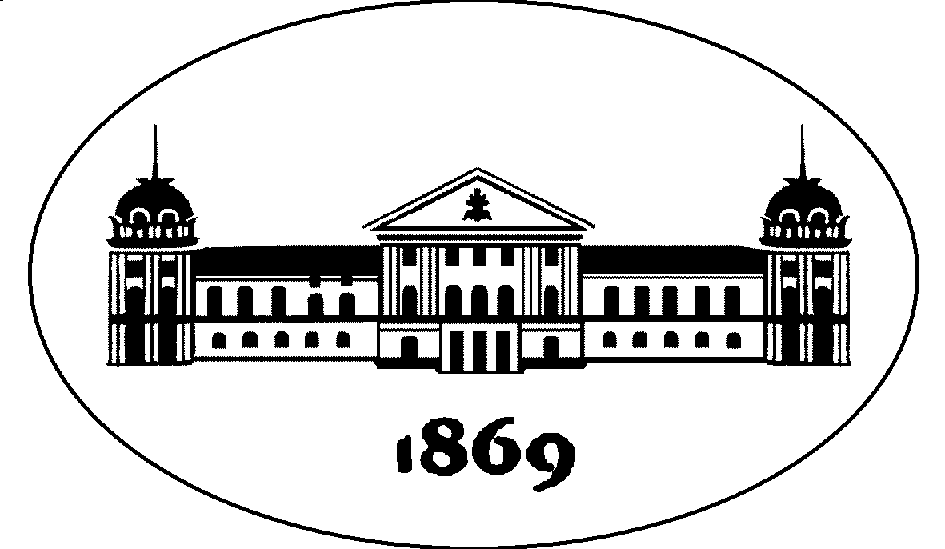  БЪЛГАРСКА АКАДЕМИЯ НА НАУКИТЕУСЛОВИЯ ЗА КАНДИДАТСТВАНЕпо процедура за предоставяне на средства на крайни получатели чрез подбор на предложения BG-RRP-2.012 Финансиране на докторантури в  областта на зелените и цифровите технологииза изпълнение на инвестиция C2.I2 „Повишаване на иновационния капацитет на Българската академия на науките в сферата на зелените и цифровите технологии“по Плана за възстановяване и устойчивостКраен срок за кандидатстване: 13.03.2024 г., 17:30 ч. РЕЗЮМЕСъдържаниеРЕЗЮМЕ	1. Финансиращ механизъм	72. Процедура за предоставяне на средства на крайни получатели	72.1.	Код и наименование	72.2.	Форма на финансиране	72.3.	Вид процедура	72.4.	Институционална рамка	72.5.	Териториален обхват	82.6.	Област на интервенции по МВУ	93.	Общ размер на средствата по процедурата	94.	Обща цел на процедурата	155.	Индикатори	155.1.	Индикатори за цели по процедурата, отчитани по ПВУ	155.2.	Принос към общ индикатор „Изследователи, работещи в изследователски структури“ (RRFCI08)                                                                                                                 165.3.	Специфични индикатори по процедурата извън обхвата на ПВУ	165.4.	Индикатори по индивидуалните проекти, които следва да се попълнят от кандидатите за средства	166.	Допустими кандидати	167.	Допустими партньори	178.	Дейности, допустими за финансиране	178.1.	Условия за допустимост на дейностите по инвестицията	178.2.	Допустими категории дейности	19     8.3.	    Допълняемост и демаркация с други програми и инструменти                          199.	Разходи, допустими за финансиране	219.1.	Условия за допустимост на разходите	219.2.	Допустими категории разходи	229.3.	Недопустими разходи	2410.	Приложим режим на минимални/държавни помощи	2411.	Интензитет на безвъзмездното финансиране	2712.	Минимален и максимален размер на безвъзмездно финансиране за индивидуален проект	2713.	Срок за изпълнение на индивидуалните проекти	2814.	Хоризонтални политики	2815. 	Равенство на половете и недискриминация                                                     2916.	Начин на подаване на проектните предложения	2917.	Списък на документите, които се подават на етап кандидатстване	3018.	Краен срок за подаване на проектните предложения	3019.	Критерии и методика за оценка на проектните предложения	3120.	Ред за оценяване на проектните предложения	3121.	Допълнителна информация	3421.1.	Процедура за уведомяване на одобрените кандидати и сключване на договори, респ. издаване на заповед, за предоставяне на средства по МВУ	3421.2.	Условия, приложими към изпълнението на сключените договори за предоставяне на средства	3521.3.	Правна рамка на процедурата	3522.	Приложения към Условията за кандидатстване за кандидатстване	3622.1.	Приложения към момента на кандидатстване	3622.2.	Приложения към момента на подписване на договора за предоставяне на средства от МВУ на краен получател	361. Финансиращ механизъм2. Процедура за предоставяне на средства на крайни получатели2.1 Код и наименование2.2. Форма на финансиране2.3. Вид процедура2.4. Институционална рамка2.5. Териториален обхват2.6. Област на интервенции по МВУОбщ размер на средствата по процедуратаОбща цел на процедуратаИндикатори5.1. Индикатори за цели по процедурата, отчитани по ПВУ5.2. Принос към общ индикатор „Изследователи, работещи в научноизследователски съоръжения“ (RRFCI08)5.3. Специфични индикатори по процедурата извън обхвата на ПВУ5.4. Индикатори по индивидуалните проекти, които следва да се попълнят от кандидатите за средстваДопустими кандидатиДопустими партньориДейности, допустими за финансиране8.1. Условия за допустимост на дейностите по инвестицията8.2. Допустими категории дейности8.3. Допълняемост и демаркация с други програми и инструменти9. Разходи, допустими за финансиранеУсловия за допустимост на разходитеДопустими категории разходиНедопустими разходи10. Приложим режим на минимални/държавни помощи11. Интензитет на безвъзмездното финансиране12. Минимален и максимален размер на безвъзмездно финансиране за индивидуален проект13. Срок за изпълнение на индивидуалните проекти14. Хоризонтални политики15. Равенство на половете и недискриминация16. Начин на подаване на проектните предложения17. Списък на документите, които се подават на етап кандидатстване18. Краен срок за подаване на проектните предложения19. Критерии и методика за оценка на проектните предложения20. Ред за оценяване на проектните предложения21. Допълнителна информация21.1. Процедура за уведомяване на одобрените кандидати и сключване на договори за предоставяне на средства по МВУ21.2. Условия, приложими към изпълнението на сключените договори за предоставяне на средства21.3. Правна рамка на процедурата22. Приложения към Условията за кандидатстване за кандидатстване22.1. Приложения към момента на кандидатстване22.2. Приложения към момента на подписване на договора за предоставяне на средства от МВУ на краен получател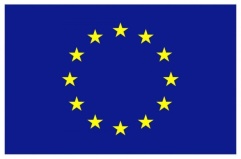 Финансирано от Европейския съюзСледващоПоколениеЕС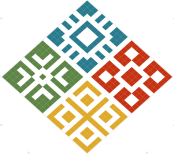 План за възстановяване и устойчивост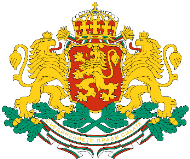   Република БългарияКод и наименование на процедурата BG-RRP-2.012 Финансиране на докторантури в областта на зелените и цифровите технологииФинансиращ механизъмМеханизъм за възстановяване и устойчивост (МВУ) на ЕС, създаден с Регламент (ЕС) 2021/241.Финансирането по процедурата е по Стълб „Интелигентен, устойчив и приобщаващ растеж, включително икономическо сближаване, работни места, производителност, конкурентоспособност, научни изследвания, развитие и иновации, както и добре функциониращ вътрешен пазар със силни МСП“ на МВУ (чл. 3, буква „в“ от Регламент (ЕС) 2021/241)СтълбКомпонент и инвестиция от Плана за възстановяване и устойчивост (ПВУ) на Република БългарияИновативна БългарияКомпонент 2. Научни изследвания и иновации; Инвестиция C2I2: Повишаване на иновационния капацитет на Българската академия на науките (БАН) в сферата на зелените и цифровите технологии.Ключов(и) етап(и) и цел(и) на ПВУ,  изпълнявани чрез инвестициите, финансирани по  процедуратаОбвързана с изпълнението на цел 34Вид процедураПредоставяне на средства чрез подбор на предложения на крайни получателиОбща цел на процедуратаИзграждане на висококвалифицирани специалисти в съответствие с нуждите на икономиката в области, свързани със зеления преход и цифровите технологии. Общ размер на средствата по процедурата2 965 986.00 лв.  Допустим(и) кандидат(и)Научни самостоятелни звена на БАН, които са акредитирани да обучават докторанти съгласно чл. 47, ал. 1 от ЗВОДопустими партньори Не е приложимоДопустими дейностиПровеждане на независими научни изследвания  в области свързани със зеления преход и цифровите технологии;Дейности, свързани с широко разпространение на резултатите от научните изследвания, при неизключителни и недискриминационни условия;Дейности по трансфер на знания, когато се извършват от научноизследователската организация, краен получател по проекта и при изричното спазване на условията на Рамката за държавна помощ за научни изследвания, развитие и иновации (C(2022) 7388 final /19.10.2022 г.);Дейности за организация и управление на проекта;Дейности по информиране и публичност.Допустими разходи І. ПРЕКИ РАЗХОДИРазходи за консумативи и материалиРазходи за външни услуги, свързани с изпълнение на научната програма Разходи  за възнаграждение на докторанта (вкл. задължителните здравни и осигурителни вноски за сметка на осигурителя, както и всички задължителни плащания на работодателя по трудовото правоотношение съгласно националното законодателство)Разходи за командировки, вкл. за специализация или достъп до уникална научноизследователска инфраструктура.Разходи свързани с дейности за широко разпространение на получените резултати и знания Разходи за обучение на докторанта (ръководител, изпитни комисии, лектори, научно жури и др.)ІІ. НЕПРЕКИ РАЗХОДИНепреки разходи не се предвиждат за финансиране по процедурата.Приложим режим държавна помощ Предоставянето на безвъзмездната финансова помощ по тази процедура не попада в приложното поле на член 107, параграф 1 от Договора за функциониране на ЕС. Крайни получатели на финансирането по процедурата са самостоятелни научни звена на БАН, които са организации за научни изследвания и разпространение на знания,   съгласно т. 16, б. ее от Рамката за държавна помощ за научни изследвания, развитие и иновации (C(2022) 7388 final /19.10.2022 г.).  Това обстоятелство позволява инвестицията по процедурата да бъде реализирана в условията на раздел 2.1.1 Публично финансиране на нестопански дейности от Рамката и при спазване на условията на чл. 19 и чл. 21 от Рамката.Интензитет на безвъзмездното финансиране100 % от общите допустими разходиМинимален размер на безвъзмездното финансиране за проектно предложение Не е приложимоМаксимален размер на безвъзмездното финансиране за проектно предложение98 866.19 лв Очакван брой проектни предложения, които ще бъдат одобрени за финансиране30 проектни предложенияНачален срок за кандидатстване12.01.2024, 9:00 ч. Краен срок за кандидатстване13.03. 2024 г., 17:30 ч.Срок за изпълнение на проектитеНе по-късно от 30.06.2026Механизъм за възстановяване и устойчивост (МВУ) на ЕС е създаден с Регламент (ЕС) 2021/241. Финансирането по процедурата е по Стълб „Интелигентен, устойчив и приобщаващ растеж, включително икономическо сближаване, работни места, производителност, конкурентоспособност, научни изследвания, развитие и иновации, както и добре функциониращ вътрешен пазар със силни МСП“ на МВУ (чл. 3, буква „.в“ от Регламент (ЕС) 2021/241).Средствата от МВУ по настоящата процедура се предоставят на крайни получатели  за изпълнение на инвестиции по Компонент 2 Научни изследвания и иновации , инвестиция C2I2: „Повишаване на иновационния капацитет на Българската академия на науките (БАН) в сферата на зелените и цифровите технологии“ от Плана за възстановяване и устойчивост (НПВУ) на Република България.BG-RRP-2.012   Финансиране на докторантури в областта на зелените и цифровите технологииФинансиране, свързано с разходите по съответните инвестиции, изплащано въз основа на:възстановяване на действително направени допустими разходи; предстоящи плащания по инвестицията, финансиране с единна ставка; Процедура за предоставяне на безвъзмездни средства чрез подбор на проектни предложения на крайни получатели.Структура за наблюдение и докладванеБАН е определена за Структура за наблюдение и докладване (СНД) по Инвестиция C2I2 „Повишаване на иновационния капацитет на Българската академия на науките (БАН) в сферата на зелените и цифровите технологии“ от Компонент 2 Научни изследвания и иновации  на НПВУ, съгласно  Постановление № 157 от 7 юли 2022 г. за определяне на органите и структурите, отговорни за изпълнението на Плана за възстановяване и устойчивост (ПВУ) на Република България, и на техните основни функции, (Обн. - ДВ, бр. 54 от 12.07.2022 г.; изм. и доп., бр. 70 от 30.08.2022 г., в сила от 30.08.2022 г.; изм., бр. 85 от 25.10.2022 г., в сила от 25.10.2022 г.; изм. и доп., бр. 47 от 30.05.2023 г., в сила от 30.05.2023 г.), наричано по-долу само ПМС № 157/2022 г. Съгласно Постановление № 114 от 8 юни 2022 г. (Обн. - ДВ, бр. 43 от 10.06.2022 г.; изм. и доп., бр. 70 от 30.08.2022 г., в сила от 30.08.2022 г.; изм. и доп., бр. 47 от 30.05.2023 г., в сила от 30.05.2023 г.) за определяне на детайлни правила за предоставяне на средства на крайни получатели от Механизма за възстановяване и устойчивост, обн. ДВ. бр.43 от 10.06.2022 г., наричано по-долу само ПМС № 114/2022 г. СНД отговаря за подбора, в случаите, в които е предвиден такъв, за договарянето на финансиране с крайни получатели, за обобщаването на финансовата и техническа информация, и за осъществяването на контрол върху финансовото и техническо изпълнение на инвестицията.Кандидати за средства"Кандидати за средства“ от Механизма за възстановяване и устойчивост (МВУ) са всички физически и юридически лица и техни обединения, които кандидатстват за средства от МВУ чрез подаване на предложение за изпълнение на инвестиция.Крайни получатели"Краен получател" е кандидат за средства от МВУ, чието предложение за изпълнение на инвестиция е одобрено с решение на ръководителя на СНД в резултат на извършена процедура чрез подбор или чрез директно предоставяне на средства по реда на ПМС № 114/2022 г.  и с когото е сключен договор или е издадена заповед за предоставяне на средства от МВУ.Дирекция „Национален фонд“Дирекция „Национален фонд“ в Министерството на финансите изпълнява функциите на координиращо звено на национално равнище на НПВУ, като отговаря за сключването на споразумения със структурите, определени за СНД, за извършването на наблюдение, контрол, плащанията и поддържане на финансово-счетоводна отчетност съгласно споразуменията.Дирекция „Централно координационно звено“ Дирекция „Централно координационно звено“ в Министерството на финансите  отговаря за наблюдението на изпълнението на етапите и целите в НПВУ, включително напредъка по общите показатели, зеления и дигиталния принос на инвестициите и равнището на социалните разходи, както и изготвянето на стратегическа рамка за осъществяване на информационни и комуникационни дейности по отношение на НПВУ.Изпълнителна агенция „Одит на средствата от ЕС“ Изпълнителна агенция „Одит на средствата от ЕС“ към министъра на финансите извършва одитната дейност по НПВУ с цел осигуряване на увереност относно надеждността на данните за изпълнение на етапите и целите и на начина на тяхното събиране, както и увереност, че при изпълнението е гарантирано недопускането на двойно финансиране, на измами, корупция и на конфликт на интереси и е спазен принципът за добро финансово управление.Дейностите по проекта, финансиран по процедурата, се осъществяват на територията на Република България. Част от дейностите могат да бъдат изпълнявани извън територията на Република България, ако с това се допринася постигане на целите на процедурата. Действия в областта на климатаОбщият  размер на средствата по процедурата е 2 965 986.00 лв., от които:2 894 865.91 лв. финансиране от Механизма за възстановяване и устойчивост.71 120.09 лв. национално публично финансиране (невъзстановим данък добавена стойност)В Регламент (ЕС) 2021/241 за създаване на Механизма за възстановяване и устойчивост е посочено, че за да се постигне справедлив, приобщаващ и устойчив растеж, да се създадат работни места и да се постигне неутралност на ЕС по отношение на климата до 2050 г, от значение са добре функциониращ вътрешен пазар, инвестиции в екологични и цифрови технологии, в иновации и научни изследвания, включително в икономика, основана на знанието, в преход към чиста енергия и в повишаване на енергийната ефективност в ключови сектори от икономиката. В обхвата на прилагане на Механизма за възстановяване и устойчивост са включени политики за интелигентен, устойчив и приобщаващ растеж, насочени към подкрепа за научните изследвания и иновациите. Във връзка с одобряването на оценката на Националния план за възстановяване и устойчивост Съветът на Европейския съюз отправи препоръки към България в контекста на европейския семестър, като беше препоръчано инвестициите да се съсредоточат в областта на екологичния и цифровия преход, по-специално в областта на чистото и ефективно производство и използване на енергията и ресурсите. В отговор на Специфична препоръка 3 (СДП 3 от 2019) в Плана за възстановяване и устойчивост на България (ПВУ) са включени мерки, насочени към укрепване на конкурентоспособността и засилване на научноизследователската и развойната дейност. Отчетено е неефективното управление на политиката в областта на научните изследвания и иновациите, несъответствието ѝ с  нуждите на промишлеността, което поражда слаби връзки между академичните среди и бизнеса и възпрепятства трансфера на знания и технологии. ЕС насочва мащабната подкрепа на научните изследвания и иновациите в областта на околната среда, която е основана на:ключовото им значение в борбата с изменението на климата, прилагането на политиката за зелена индустрия и постигане на устойчиво развитие;необходимост от амбициозна програма, свързваща научните изследвания, иновациите и инвестициите с реформи и регулации, за да се мобилизират колективни действия за климата и превръщането на Европа в първия неутрален по отношение на климата континент до 2050 г.;научните изследвания и иновациите като движеща сила, която насочва и ускорява Европейския зелен пакт и екологичното възстановяване, определя посоката и предоставя решения, осигурява съгласуваност на политиките;неотложността на действията в областта на климата и екологичното възстановяване и необходимостта от силна  ангажираност на обществото в създаването и прилагането на зелени решения.Вторият тематичен фокус на ПВУ е дигиталния преход. Цифровите технологии оказват дълбоко влияние върху нашия начин на живот и правене на бизнес. Държавите членки трябва да имат капацитета да се възползват от все по-дигитализираното общество и да се справят с предизвикателствата, които то носи. Това изисква разработване на политики и внедряване на иновативни решения, които да дадат на бизнеса увереност, компетенции и средства за дигитализация и растеж. Систематичната насоченост на научни изследвания и иновации към ключовите приоритети за постигане на устойчив растеж са от решаващо значение за по-продуктивна и екологична икономика, прилагаща най-съвременните достижения на дигиталните технологии.Целта на политиките, залегнали в Компонент 2 на ПВУ: Научни изследвания и иновации, е да се осигури благоприятна среда за развитието на иновативни предприятия, да се създадат условия, при които предприятията да се стремят към създаването на нови продукти, процеси и услуги, да се подобрят иновационните резултати на България и впоследствие икономическият растеж в средносрочен и дългосрочен план. Освен реформата на българската екосистема за научни изследвания и иновации компонентът съдържа и инвестиции - програма за ускоряване на икономическото възстановяване и трансформация, както и проект за повишаване на иновационния капацитет на Българската академия на науките (БАН). Инвестицията в подкрепа на усилване на иновационния капацитет на БАН и специализацията ѝ в ключови области на развитие е част от усилията да се подпомогне двойния преход на страната на национално и регионално равнище. Това несъмнено включва изграждането на научноизследователски капацитет и високо ниво на научноизследователските разработки в тематични направления, които са свързани с нуждите на бизнеса и биха подпомогнали и ускорили технологичния трансфер в страната. Затова ПВУ съдържа инвестиционни мерки, насочени към създаване на устойчиви дългосрочни връзки с бизнеса в областта на зелените и цифрови технологии. Една от тези мерки е разработване на съвместни с бизнеса докторантури и изграждане на специалисти в съответствие с нуждите на бизнеса в области,  свързани със зеления преход и цифровите технологии. Основна цел на процедурата е привличане и обучаване на докторанти от бизнеса, както и обучение на висококвалифицирани специалисти, със знания и умения, относими към нововъзникващи технологии, процеси и отношения, свързани с двойния преход.Кандидати и крайни получатели на финансиране по процедурата са самостоятелните научни звена на БАН, които са акредитирани да обучават докторанти и които ще предоставят своята научноизследователска и материална база за докторантурата. Ръководители на докторантите ще бъдат хабилитирани учени от звеното – краен получател, с квалификация и опит по съответната докторска програма. Участието на представители на бизнеса като съръководители или консултанти в обучението на докторанта и разработването на дисертационния труд е от изключително значение за установяване на трайни връзки наука – индустрия. От една страна това ще доведе до повишаване на иновационния капацитет на предприятието, в което докторантът ще има възможност да продължи кариерата си. Обучението и подготовката на висококвалифицирани специалисти в области, идентифицирани от бизнеса, ще ускори насоченото изграждане на научноизследователски и иновационен капацитет в тематични направления, които са свързани с нуждите на бизнеса и ще подпомогне технологичния трансфер в страната. От друга страна се очаква тези кадри, запознати с детайлите на научната система, да промотират участието на бизнеса в иновационни процеси съвместно с изследователски колективи от БАН. В този смисъл мярката ще допринесе за прехода към икономика, основана на знанието. Темите на докторантурите трябва да са относими към  зеления и дигиталния преход, като са в области на висше образование и професионални направления, в рамките на които кандидатстващите научни звена имат акредитирана докторска програма. Темата на докторантурата попада в тематично направление от включените в таблицата по-долуСъс съдействието на представители на икономическия сектор (малки, средни и големи предприятия, клъстери, професионални и браншови организации и сдружения)  бяха идентифицирани тематични направления на изследвания от интерес за бизнеса, свързани със зеления преход и цифровите технологии. Област: Зелени технологии и ресурсна ефективностОбласт Цифрови технологииЗабележка: Горепосочените тематични поднаправления имат ориентировъчен характер и нямат за цел да ограничат проектните предложения, които кореспондират с основните теми.Темата на докторантурата може да не попада в тематичните направления, посочени по-горе, но тя трябва да е относима към зеления и цифров преход. В този случай темата трябва да е съвместно предложена от научното звено на БАН и икономически оператор, чийто служител ще е съръководител/консултант на докторанта. Темата на докторантурата е относима към изследване на публични политики, икономически процеси, регулаторни решения, социални и етични аспекти и др. в контекста на зеления преход и цифровизацията, и е предложена от научното звено.Обучението в образователна и научна степен "доктор" в изпълнение на научноизследователски проект е регламентирано в Закона за висшето образование (ЗВО) и Закона за развитие на академичния състав на Република България (ЗРАСРБ). Съгласно чл. 21, ал. 7 от ЗВО висшите училища, получили при програмна акредитация оценка от 8,00 до 10,00, и организациите по чл. 47 от ЗВО имат право да извършват обучение в образователна и научна степен "доктор" в изпълнение на научноизследователски проект с финансиране за не по-малко от три години при условия, определени в правилниците за дейността им и съответния научноизследователски проект и с договор между висшето училище или научната организация, ръководителя на проекта и докторанта. Докторантите по чл. 21, ал. 7 от ЗВО се приемат извън утвърдения брой на приеманите за обучение студенти и докторанти, за които държавата осигурява средства за издръжката на обучението им. Средствата за финансиране на обучението на докторантите по чл. 21, ал. 7 от ЗВО, в т. ч. за стипендии и/или възнаграждения, се осигуряват от научноизследователския проект, в рамките на който се обучават. Обучението им се прекратява при прекратяване на научноизследователския проект, като последиците за страните се уреждат в договора по чл. 21, ал. 7 от ЗВО. Обучението може да не се прекратява, ако средствата за финансирането му се осигурят и от други източници, в т. ч. и от бюджета на организацията. Редът и условията на прием на докторантите и придобиване на научна и образователна степен (ОНС) „доктор“ се уреждат от ЗРАСРБ, Правилника за прилагане на ЗРАСРБ, както и от Правилника за условията и реда за придобиване на научни степени и за заемане на академични длъжности в Българска академия на науките. Процедурите за прием на докторанти в звената на БАН се откриват с решение на научната организация за провеждане на конкурс. Конкурсът за обучение на докторанти по чл. 21, ал. 7 от ЗВО се обявява на страницата на научното звено, както и на страницата на БАН. Кандидатите подават документи съгласно условията и реда, определени в ЗРАСРБ, и реда, определен в правилника на БАН и научното звено, в срок не по-малък от един месец след публикуване на обявлението на интернет страницата на научната организация. След приключване на процедурата по прием на докторанти по чл. 21, ал. 7 от ЗВО, класираните кандидати се зачисляват с решение на Научния съвет (НС) звеното. Сключва се договор между научната организация, ръководителя на проекта и докторанта, в който се определят правата и задълженията на страните за изпълнение на програмата за обучение. Обучението на докторантите се осъществява в съответствие с кредитната система за обучение в Докторантското училище към ЦО и условията на проекта. Докторантът получава възнаграждение за пълен работен ден съгласно Кодекса на труда.Финансирането на докторантурите след крайния срок за допустимост на разходи по МВУ месец юни 2026 г., ще се осигури от бюджета на БАН за останалия срок съгласно чл. 21, ал. 7 от ЗВО. Очакваният резултат от изпълнението на инвестицията е изграждане на висококвалифицирани специалисти с умения и компетентности да работят и допринасят за успешното осъществяване на зеления и дигитален преход. Докторантите ще получат специализирано обучение в модерни технологии, ще изпълняват научноизследователска програма по тематични направления от интерес за бизнеса, чиито резултати ще подпомогнат създаването на благоприятна среда за осъществяване на технологичен трансфер. Докторантите ще имат достъп до обучителните курсове на ЦО и ще придобият познания по интелектуална собственост и технологичен трансфер, умения по управление на проекти и представяне на научни резултати. Предвижда се въвеждането на нови докторантски курсове с предприемаческа насоченост с пряко отношение към разработване и внедряване на зелени и цифрови технологии, свързани с икономическата трансформация на страната – дейност също финансирана по инвестиция C2.I2. Така се създават предпоставки за подобрена комуникация между научни организации и бизнес оператори, повишена ефективност на иновационните процеси. Очаква се изпълнението на мярката да подобри екосистемата за научни изследвания и иновации в отговор на нуждите на предприятията и обществото от специалисти за реализиране на зеления преход и дигиталната трансформация като  ключово условие за устойчиво развитие. Предприятията или други юридически лица (например браншови или професионални организации), чиито служители участват в изпълнението на мярката като съръководители или консултанти на докторантите, няма да имат преференциален достъп до научните резултати, получени в изпълнение на научната програма на проектите. Затова крайният получател трябва да осигури широко разпространение на резултатите от научните изследвания, при неизключителни и недискриминационни условия, включително чрез преподаване, бази данни със свободен достъп, открити публикации или софтуер с отворен код, както и дейности по трансфер на знания, при изричното спазване на условията на Рамката.Резултатите от тази мярка не са включени в целеви индикатор по Приложението към Решение за изпълнение 8091/22 от 28 април 2022 г. на Съвета за одобряване на оценката на Плана за възстановяване и устойчивост на България.За процедурата: 30 докторанти (изследователи), работещи в подпомогнатите по настоящата процедура научноизследователски звена на БАНЗа проект: 1 докторант, работещ в подпомогнатите по настоящата процедура научноизследователски звена на БАНИндикаторът се изчислява в годишни еквиваленти на пълно работно време. Годишният еквивалент на пълно работно време (ЕПРВ) се определя като съотношението на работните часове, действително изразходвани за научноизследователска и развойна дейност през календарна година, към общия брой часове, обичайно отработени за същия период от индивид или група. Изследовател (ЕПРВ), който заема длъжност с многогодишен договор, трябва да се брои веднъж за отчетен период. Персоналът с помощни функции за осъществяване на научноизследователска дейност (т.е. работни места, които не са пряко ангажирани с научноизследователски дейности) не се взема предвид при изчисляването на индикатора.Специфични индикатори за резултат, които  следа да бъдат постигнати към юни, 2026 г. с настоящата процедура са, както следва:Брой научни публикации или подадени заявки за патенти или полезни модели или софтуерни програми с отворен код Брой участия на докторантите в научни форуми за разпространение на резултати по дисертационния труд Брой специализации, осъществени от докторантите Процент докторанти със завършено обучение – 80% от сключилите договор Всеки кандидат за средства следва задължително да определи и включи в секция  „Индикатори“ от Формуляра за кандидатстване приложимите към проектното му предложение индикатори от вида, посочени по-горе в т.5.2. и  т. 5.3.Кандидатите трябва да заложат количествени индикатори, които трябва да бъдат количествено остойностени с положителна целева стойност различна от „0“. Базовата стойност на тези индикатори е „0“.Научни самостоятелни звена на БАН (институти или научни специализирани звена) са допустими кандидати по процедурата. Кандидатът е отговорен за подготовката и подаването на проектното предложение през ЕС на МВУ и комуникацията със СНД по време на оценителния процес. Всеки кандидат може да подаде до 2 проектни предложения.Ръководителят на проекта е хабилитиран учен, притежаващ образователната и научна степен „доктор“ или научната степен „доктор на науките“, с научна квалификация в съответната научна област, удостоверена чрез професионална биография, научни публикации (списък на релевантните публикации и/или посочени интернет връзки към бази данни), патенти, полезни модели или друга форма на интелектуална собственост, ако е приложимо (списък на релевантните документи и/или посочени интернет връзки към бази данни), както и с опит в обучението на студенти (дипломанти), докторанти, млади учени и др. Ръководителят на проекта, който е и ръководител на докторантурата, трябва да е в трудови правоотношения с организацията-кандидат. Един учен не може да бъде ръководител на повече от едно проектно предложение в рамките на процедурата.Съръководител на докторантурата е хабилитирано лице с професионален опит, относим към темата на дисертационния труд, и е посочен от икономически оператор. Съръководителят представя професионална биография и писмо от номиниращия икономически оператор.Консултант на докторантурата е лице, притежаващо висше образование и с професионален опит, относим към темата на дисертационния труд. Консултантът  е посочен от икономически оператор; представя професионална биография и писмо от номиниращия икономически оператор.Неприложимо Допустими за финансиране са само дейности, които спазват принципа за „ненанасяне на значителни вреди“, представляващ хоризонтален принцип на МВУ съгласно чл. 5, пар. 2 от Регламент (ЕС) № 2021/241.Спазването на този принцип се установява:А) На етапа на кандидатстване – чрез:самооценка (обосновка) от кандидатите чрез попълване на формуляр за самооценка (образец 1 ) – приложение към формуляра за кандидатстване, че предложението за изпълнение на инвестиция съблюдава принципа за „ненанасяне на значителни вреди“ по отношение на всяка от шестте екологични цели, определени в член 9 на Регламент (ЕС) 2020/852 за създаване на рамка за улесняване на устойчивите инвестиции  и за изменение на Регламент (ЕС) 2019/2088 („регламент за таксономията“), а именно: а) смекчаване на изменението на климата; б) адаптиране към изменението на климата; в) устойчиво използване и опазване на водните и морските ресурси; г) преход към кръгова икономика; д) предотвратяване и контрол на замърсяването; е) защита и възстановяване на водното биоразнообразие и на водните екосистеми; в съответствие с Техническите насоки на ЕК „Ненанасяне на значителни вреди“ (2021/C58/01); проверка за приемливост на самооценката от оценителната комисия като част от оценката за допустимост на предложението за изпълнение на инвестиция.Инструкции за попълването на формуляра за самооценка относно съблюдаване на принципа за ненанасяне на значителни вреди са дадени в документа Технически насоки за прилагането на принципа за „ненанасяне на значителни вреди“ съгласно Регламента за Механизма за възстановяване и устойчивост (2021/C 58/01) (Приложение  към настоящите Условия за кандидатстване).С оглед на съответствието на мярката с техническите насоки „Ненанасяне на значителни вреди“ (2021/C58/01), критериите за допустимост за представяне на проектни предложения изключат следния списък от дейности и активи: дейностите и активите, свързани с изкопаеми горива, включително използване надолу по веригата;дейностите и активите по схемата на ЕС за търговия с емисии, при които прогнозните емисии на парникови газове не са по-ниски от съответните референтни стойности; дейностите и активите, свързани със сметища, инсталации за изгаряне на отпадъци и заводи за механично-биологично третиране; и дейностите и активите, при които дългосрочното обезвреждане на отпадъци може да причини вреда на околната среда; Всички дейности, залегнали в проектните предложения, трябва да съблюдават съответното законодателство на ЕС и национално законодателство в областта на околната среда. Б) В края на изпълнението на инвестицията – чрез контрол от страна на СНД, включително, ако е необходимо, чрез изготвен от независим одитор технически доклад за удостоверяване на спазването на изискванията.Допустими за финансиране са само дейности, които спазват принципите на допълняемост на финансирането от ЕС и недопускане на двойно финансиране, а именно:не заместват, освен в надлежно обосновани случаи, периодични национални бюджетни разходи, и получават подкрепа от други програми и инструменти на Съюза само при условие, че тази подкрепа не покрива същите разходи.Спазването на този принцип се осъществява от:СНД:  i) при програмирането на настоящата процедура чрез осигуряване на ясна демаркация (разграничаване) на подкрепата по настоящата процедура от подкрепата по други програми и инструменти на ЕС и от периодични национални бюджетни разходи, които биха били извършени независимо от изпълнението на НПВУ, и ii) при проверката на Финансово-техническите отчети (ФТО) на крайните получатели на средства за недопускане на двойно финансиране на разходи от МВУ и друг източник;от кандидатите за средства от МВУ - чрез попълване на декларация за липса на двойно финансиране на предвидените по проектното предложение дейности, иот крайните получатели на средства - чрез представянето, при подаването на ФТО, на пълна информация относно всички изпълнявани дейности и проекти към този момент, финансирани от други източници, както и чрез деклариране, че не са допуснали двойно финансиране на разходи от МВУ и друг източник.Дейностите по настоящата процедура следва да съответстват на целите на Процедурата, т.е. да са насочени към обучение на докторанти съгласно приложимата нормативна уредба.Дейностите, предвидени за изпълнение в рамките на всяко конкретно проектно предложение, следва да са насочени към постигането на целта, резултатите и индикаторите на настоящата процедура.В рамките на проектните предложенията по настоящата процедура са допустими за финансиране следните дейности:Провеждане на независими научни изследвания в тематичните направления, свързани с зеления преход и цифровите технологииДейности по трансфер на знания, когато се извършват от научноизследователската организация, изпълняваща проектното предложение и при изричното спазване на условията на Рамката;Дейности, свързани с широко разпространение на резултатите от научните изследвания, при неизключителни и недискриминационни условия, включително чрез преподаване, бази данни със свободен достъп, открити публикации или софтуер с отворен код; Закупуване на материали и консумативи, необходими за изпълнението на проекта;Дейности за организация и управление на проекта;Дейности по информиране и публичност.При описание на дейностите във Формуляра за кандидатстване следва да се има предвид, че дейностите за организация и управление на проекта и  дейностите по информиране и публичност трябва да се опишат в съответното поле на секция 11. „Допълнителна информация необходима за оценка на проектното предложение“. Съгласно чл. 34, ал. 2 от Регламент (ЕС) 2021/241 за създаване на Механизъм за възстановяване и устойчивост, получателите на финансиране от Европейския съюз следва да посочват неговия произход и осигуряват видимост на финансирането от Европейския съюз. В тази връзка те имат следните задължения: „При всички мерки за информация, комуникация и публичност, предприети от краен получател, изрично се указва произходът на финансиране чрез поставяне на емблемата на ЕС в съответствие с посочените технически характеристики с упоменаване на „финансирано от Европейския съюз – NextGenerationEU“.Инвестициите по Компонент 2 Научни изследвания и новации допълват усилията за развитие на иновациите и научните изследвания като решаващ фактор за излизане от кризи, икономическо възстановяване и преход към кръгова и зелена икономика. Чрез проектите се цели надграждане на националната научно-изследователска и иновационна екосистема за преодоляване на фрагментацията в развитието на научните изследвания и иновациите и засилване на връзката бизнес-наука.Проектът на БАН (Инвестиция C2.I2) е насочен към  активното участие на Aкадемията в процесите за ускоряване на икономическата трансформация на страната. По настоящата процедура ще бъдат подкрепени проектни предложения за разработване на докторски тези, заедно със задължителното обучение на докторантите, с цел изграждане на висококвалифицирани специалисти с познания и умения в области, свързани със зеления преход и цифровите технологии и към които бизнесът проявява интерес.  Очаква се да се изградят устойчиви мостове на комуникация между бизнеса и научните звена на БАН, което ще окаже благоприятно въздействие върху осъществяване на ефективно сътрудничество и технологичен трансфер.Демаркация и допълняемост с Инвестиция 1 (C2.I1) по Компонент 2 на Националния план за възстановяване и устойчивост - Програма за ускоряване на икономическото възстановяване и трансформация чрез научни изследвания и иновации. Инвестицията C2.I1 включва дейности по финансиране на проекти от български малки и средни предприятия, на които е присъден знакът за качество „Печат за високи постижения“ по линия на РП „Хоризонт 2020“ (2014 – 2020 г.) и „Хоризонт Европа“ (2021 – 2027 г.); финансиране на  проекти на български висши училища, които са получили висока оценка „над прага“ (т.е. над 10 точки) от Европейската комисия, но не са получили финансиране от европейския бюджет в областта „Разширяване на участието и разпространяване на високите постижения“ на РП „Хоризонт Европа“; финансиране на два проекта „Катедри на Европейското научноизследователско пространство“; финансиране на изпълнението на иновационни програми и създаване на мрежа от изследователски висши училища в България.Демаркация и допълняемост с Програма „Научни изследвания, иновации и дигитализация за интелигентна трансформация“ (ПНИИДИТ). Подкрепата на ПНИИДИТ е насочена към устойчивото развитие на центровете за върхови постижения и центровете за компетентност, сътрудничеството между предприятията, научните организации, висшите училища и другите участници в иновационната екосистема чрез финансиране на дългосрочни програми и бизнес планове, в т. ч. и регионални дейности. Чрез програмата се осигурява и финансирането на отличените проекти с „Печат за високи постижения“ по различните подпрограми на РП „Хоризонт Европа“, както и създаване на ефективни партньорства между научните среди, МСП и индустрията. Подкрепата по ПНИИДИТ е насочена към прилагане на модерни системи за управление и контрол във ВУ и за създаване на облачна система за обмен на данни между различни електронни платформи и ресурси на национално ниво, а подкрепата за мобилност между индустрията и изследователски организации и висши училища е насочена главно към пост-докторанти, учени в началото на тяхната кариера и утвърдени учени, но не е пряко насочена към проектна докторантура. Демаркацията с настоящата процедура е основно във факта, че не се подкрепят проектни докторантури, а основно пост-докторанти, учени в началото на тяхната кариера и утвърдени учени. Демаркация и допълняемост с Програма Образование 2021-2027 г. ПО ще подкрепя обучение на преподаватели за повишаване на проектната компетентност и въвеждане на образователни програми за насърчаване предприемачеството на студентите, за умения, пряко свързани с потребностите на студенти и докторанти за реализация на пазара на труда и преподавателската дейност на академичния състав.Демаркация и допълняемост с Фонд „Научни изследвания“ (ФНИ). Дейностите на ФНИ, свързани с конкурси в изпълнение на функциите и задачите им, установени в Стратегия за развитие на висшето образование в Република България за периода 2021 - 2030 г. и Оперативния план за изпълнението й, Национална стратегия за развитие на научните изследвания  в Република България 2017 – 2030 и др. национални програмни документи в областта. Чрез ФНИ се финансират национални научни програми и проекти за научни изследвания във висшите училища и научните организации. Финансират се фундаментални изследвания в приоритетните области в съответствие с Националната стратегия за развитие на научните изследвания 2017 - 2030, дългосрочно международно сътрудничество между научно-изследователски колективи, предоставя се национално съфинансиране за участие на български колективи в утвърдени акции по Европейската програма за сътрудничество в областта на научните изследвания и технологии COST, подпомага се провеждането на международни научни форуми на територията на Република България, българската научна периодика и др. Демаркация и допълняемост с програми Хоризонт Европа и Цифрова Европа. По Стълб 1 „Високи научни постижения“ на РП „Хоризонт Европа“ получават подкрепа авангардни научноизследователски проекти и се стимулират инвестициите в научноизследователски инфраструктури. По втория стълб се подпомагат научните изследвания и иновациите, насочени към обществените предизвикателства и промишлените технологии в области като здравеопазването, цифровите технологии, климата, енергетиката, мобилността, гражданската сигурност, храните и природните ресурси. Третият стълб на „Хоризонт Европа“ има за главна цел насърчаването чрез Европейския съвет по иновациите (ЕСИ) на всички форми на иновации, и по-специално на иновациите, водещи до пробив, и на революционните иновации. Програма Хоризонт Европа в контекста на действията „Мария Склодовска-Кюри“ (ДМСК), които са насочени към подпомагане на изследователи от целия свят, на всички етапи от тяхната кариера и във всички дисциплини и подкрепят учебни институции, с изявени докторантски програми, постдокторантски програми и съвместни научноизследователски и иновационни проекти. Демаркацията с настоящата процедура се основава на времевия диапазон на ПВУ до 30.06.2026 г., както и че допустими кандидати ще бъдат само структури на БАН, като организации по чл. 47, ал. 1 от ЗВО. Ще се прилага и ефективна система за управление и контрол с цел постигане на максимален синергиен ефект и недопускане на двойно финансиране (чрез деклариране на изпълняваните проекти от всички източници и проверка на информацията в публични информационни системи) съгласно приложимото законодателство.Дейностите по настоящата процедура ще бъдат изпълнявани чрез взаимно допълване и координиране с дейности и проекти, финансирани  по Националния план за възстановяване и устойчивост, хоризонталните програми и другите инструменти на Съюза чрез сътрудничество и активен информационен поток между участниците. Ще се прилага и ефективна система за управление и контрол с цел постигане на максимален синергиен ефект и недопускане на двойно финансиране (чрез деклариране на изпълняваните проекти от всички източници и проверка на информацията в публични информационни системи) съгласно приложимото законодателство.9.1.1. Допустими за финансиране по предложенията за изпълнение на инвестиции по настоящата процедура са разходите, които отговарят едновременно на следните условия:разходите попадат във включените в условията за кандидатстване и условията за изпълнение по съответната процедура за предоставяне на средства по МВУ, и в одобреното предложение за изпълнение на инвестицията категории разходи;разходите не надхвърлят праговете за съответната категория, определени в условията за кандидатстване и условията за изпълнение по процедурата за предоставяне на средства от МВУ и в одобреното предложение на изпълнение на инвестицията;разходите са за реално доставени продукти, извършени услуги, положен труд, и са подкрепени от съответни разходооправдателни документи или други документи с еквивалентна стойност, освен в случаите, в които се финансират опростени разходи, определени чрез единна ставка, единични разходи и/или еднократна сума;разходите са извършени законосъобразно съгласно приложимото право на Европейския съюз и българското законодателство;разходите са отразени в счетоводната документация на крайния получател чрез отделни счетоводни аналитични сметки или в отделна счетоводна система;за направените разходи е налична одитна следа;разходите са съобразени с приложимите правила за предоставяне на държавни помощи. разходите са за дейности, по отношение на които са спазени принципите за свободна конкуренция, равнопоставеност, недопускане на дискриминация, пропорционалност и публичност от страна на крайните получатели.9.1.2. За да бъдат признати за допустими по проекта, разходите трябва да отговарят и на детайлните изисквания, предвидени в настоящите условията за кандидатстване и в условията за изпълнение на инвестиции по настоящата процедурата за предоставяне на средства от МВУ.9.1.3. Допустими са разходите, извършени в периода на допустимост на дейностите, съгласно Регламент (ЕС) 2021/241 на Европейския Парламент и на Съвета от 12 февруари 2021 година за създаване на Механизъм за възстановяване и устойчивост, т.е. мерките, започнали от 1 февруари 2020 г. нататък, са допустими, при условие че отговарят на изискванията, определени в Регламента.Допустими за финансиране са следните категории разходи, обособени в две групи – преки и непреки. I. ПРЕКИ РАЗХОДИ„Преки“ са разходите, които се извършват в изпълнение на предвидените по проекта на крайния получател допустими дейности и пряко допринасят за постигането на неговите цели и резултати.В рамките на настоящата процедура са допустими следните категории преки разходи:Разходи за консумативи, включват: закупуване и доставка на материали, реагенти и консумативи, използвани за дейностите в рамките на проекта.Разходи за външни услуги, вкл. за публикуване на научни статииРазходите за консумативи и  външни услуги са ограничени до размера на издръжката на обучението на докторанта на годишна база, която е равна на удвоения размер на базовия норматив за издръжка на обучението за един студент по коефициента за научната специалност. С Постановление № 108 от 9 август 2023 г. за изпълнението на държавния бюджет на Република България за 2023 г. е определен базов норматив за издръжка на обучението на един учащ се в държавните висши училища в размер на 719 лв. Диференцираните нормативи за издръжка на обучението на един докторант по научни специалности са определени в чл. 3 на ПМС No35/27.02.2008 г. В научните специалности, в които се обучават докторанти в БАН диференциалните нормативи са, както следва:за научните специалности от приложение No 1 (педагогика и икономика) –коефициент 1.00;за научните специалности от приложение No 2 (философия, история, право, психология, култура и изкуство, социология и политически науки и т.н.) – коефициент 1.60;за научните специалности от приложение No 3 (математика, механика, химия, физика, астрофизика, геофизика, биология, екология и т.н.) - коефициент 2.30.Разходи  за възнаграждения (вкл. задължителни здравни и осигурителни вноски за сметка на осигурителя, както и всички задължителни плащания на работодателя по трудовото правоотношение съгласно националното законодателство) на докторанта.Разходи за възнаграждения на ръководителя на докторантурата; на лекторите, водещи курсове по общото специализирано обучение и общото академичното обучение; на членовете на изпитни комисии и научното жури.Стойността на разходите за възнаграждение на докторанта се определят на основата на месечно възнаграждение от 2300 лв., като се отчете продължителността на проекта в месеци. Разходите за възнаграждения на докторантите са с включени задължителни осигуровки за сметка на организацията. Възнаграждения на членовете на научното жури са съгласно предвиденото в Правилника за условията и реда за придобиване на научни степени и за заемане на академични длъжности в Българска академия на науките.Възнаграждението на ръководителя (съгласно чл. 42 от Правилника за дейността на Центъра за обучение и Академичния съвет при БАН) и на лекторите и членовете на изпитни комисии са в размер на 900 лв. годишно (съгласно Протокол № 3/23.02.2023 г. на Управителния съвет на БАН).Разходи за участие в 2 научни форума (международни конференции, симпозиуми, семинари и др.),  изложения и други събития за разпространение на знания, които са тематично свързани с докторантурата.Разходи за специализация за срок до 30 дни в чуждестранен изследователски/иновационен център, вкл. достъп до уникална научноизследователска инфраструктура.Тези разходи включват заплащане на таксата за участие във форума, както и разходите за командировка (транспортни, хотелско настаняване и дневни) на докторанта. Командировъчните разходи са допустими до размера и при условията на Наредбата за командировките в страната и Наредбата за служебните командировки и специализации в чужбина или съответните нормативни актове на друга държава – членка на ЕС, в случаите, когато не е приложимо българското законодателство.ВАЖНО: Разходите за закрила и поддържане на интелектуалната собственост са недопустими по тази процедура. Такива разходи са предвидени по отделна процедура в изпълнение на Дейност 2.2. Подпомагане на патентната дейност в рамките на инвестиция C2.I2. „Повишаване на иновационния капацитет на Българската академия на науките в сферата на зелените и цифровите технологии“Финансират се само допустими разходи, отговарящи на условията, посочени в настоящите Условия за кандидатстване и за които крайният получател има сключен договор с изпълнител на доставка или услуга, или за възстановяване на вече извършени плащания със средства от  КП, свързани с изпълнение на проектното предложение.  II. НЕПРЕКИ РАЗХОДИ„Непреки разходи“ са разходите, които са свързани с изпълнението на дейности, предвидени в проекта, които не допринасят пряко за постигането на неговите цели и резултати, но са необходими за неговото цялостно администриране, управление, оценка и финансово изпълнение. В рамките на настоящата процедура непреки разходи не са допустим разход. Недопустими за финансиране в рамките на настоящата процедура са разходи, които не са изрично предвидени като категории допустими разходи и/или не отговарят на условията за тяхната допустимост.В частност, с оглед избягване на съмнение, недопустими по процедурата са следните категории разходи:разходи за дейности извършени преди датата на влизане в сила на Регламент (ЕС) 2021/241 на Европейския Парламент и на Съвета от 12 февруари 2021 година за създаване на Механизъм за възстановяване и устойчивост, т.е. разходи за дейности преди 1 февруари 2020 г..разходи, които вече са финансирани или подлежат на потвърдено и осигурено финансиране от други източници;разходи за закупуване на активи и осъществяване на дейности, които не са пряко свързани с процедурата и предвидените в нея дейности;разходи за данъци, вкл. възстановим данък върху добавената стойност;разходи за глоби, санкции и неустойки, възникнали в хода на изпълнение на договора;разходи за консултантски услуги по изготвяне на проектното предложение;разходи, поставени в зависимост от използване на местни за сметка на вносни стокиПредоставянето на безвъзмездната финансова помощ по тази процедура не попада в приложното поле на член 107, параграф 1 от Договора за функциониране на ЕС. Получатели на финансирането са самостоятелни научни звено на БАН (СНЗ на БАН), които са организации за научни изследвания и разпространение на знания,  съгласно т. 16, б. ее от Рамката. Това обстоятелство позволява инвестицията по процедурата да бъде реализирана в условията на раздел на раздел 2.1.1 Публично финансиране на нестопански дейности от Рамката. СНЗ на БАН осъществяват основно дейности с нестопански характер, които са определени в чл. 20 на Рамката. Към дейностите с нестопанска цел спадат  дейности свързани с обучение и повишаване на квалификацията, трансфер на знания, независими НИРД, включително съвместни НИРД, при които организацията участва в ефективно сътрудничество, широко разпространение на резултатите от научните изследвания, при неизключителни и недискриминационни условия. Дейностите по трансфер на знания по смисъла на чл. 20, б. „б“ са с нестопански характер, когато се осъществяват от научноизследователската организация (СНЗ на БАН) и всички печалби от тези дейности се реинвестират в основните дейности на научноизследователската организация или инфраструктура.Нестопански по своя характер са фундаменталните научни изследвания, отговарящи на т. 16, б. „н“ от Рамката. Индустриалните научни изследвания (т. 16, б. „с“), експерименталното развитие (т. 16, б. „к“ ) и проучването на осъществимостта (т. 16, б. „л“ ) от Рамката могат да бъдат класифицирани като нестопански, ако са изпълнени в ефективно сътрудничество по смисъла на т. 16, б. „з“ от Рамката и се спазват условията на т. 28 и т. 29 от Рамката за ефективно сътрудничество с предприятия.  Редът и условията на сътрудничеството по т. 28 и т. 29 от Рамката по-специално по отношение на приноса за разходите, споделянето на рисковете и резултатите, разпространението на резултатите, достъпът до и правилата за разпределението на правата върху интелектуалната собственост (ПИС), се договорят преди началото на дейностите и се включват в съответния договор за сътрудничество. При изпълнение на някои от условията на т. 29, като например прилагането на т. б) и т. в) (т.е. резултатите от сътрудничеството, които не пораждат ПИС, могат да бъдат широко разпространени и всички ПИС, произтичащи от дейността на научноизследователските организации, се предоставят изцяло на тях, или всички ПИС, произтичащи от проекта за съответната разработка, както и свързаните с тях права на достъп, се разпределят между сътрудничещите си партньори по начин, който отразява адекватно техните работни пакети, вноски и съответни интереси), се приема, че научната организация не предоставя непряка държавна помощ. Реинвестирането на приходите от дейностите по трансфер на знания, извършени от организацията, в основните ѝ дейности с нестопанска цел, определя дейностите по трансфер на знания като нестопански.Съгласно чл. 16 на Правилата за прилагане на Закона за държавните помощи, Правилника за неговото прилагане и Рамката на Общността за държавна помощ за научни изследвания, развитие и иновации в Българска академия на науките и нейните самостоятелни научни звена, последните са определени като организационна единица (субект), за която се изчислява годишният капацитет използван за стопански дейности.Счетоводната система на СНЗ на БАН разграничава стопанските и нестопанските дейности, техните разходи, финансиране и приходи, така че да се избегне ефективно кръстосаното субсидиране. Финансирането по настоящата процедура ще бъде предоставено при спазване на следните изисквания:- Преди предоставяне на финансирането, СНД ще извърши проверка на годишния финансов отчет на СНЗ на БАН за 2023 г. за спазването на т. 19 от Рамка за държавна помощ за научни изследвания, развитие и иновации и установи, че съотношението на двата вида дейности и на техните разходи, финансиране и приходи могат да бъдат ясно разделени, така че ефективно да се избегне кръстосаното субсидиране;  - Преди предоставяне на финансирането, СНД ще извърши проверка на годишния финансов отчет на СНЗ на БАН за 2023 г. за спазването на т. 21 от Рамка за държавна помощ за научни изследвания, развитие и иновации и установи, че стопанските дейности потребяват точно същите ресурси (като материали, оборудване, труд и постоянен капитал) като нестопанските дейности и капацитетът, отпускан всяка година за тези дейности, не надвишава 20 % от съответния общ годишен капацитет на субекта;  - Преди предоставяне на финансирането, СНД ще извърши проверка дали всяка една извършена дейност през годината правилно е определена като стопанска или нестопанска и дали разходите за нея са отнесени коректно на базата на годишния финансов отчет на СНЗ на БАН за 2023 г.Към момента на кандидатстване всяко СНЗ на БАН, участващо в Процедурата за подбор с проектно предложение, ще представи декларация, за спазване на изискванията на т. 19 и т. 21 от Рамката за 2022 г., както за срока на изпълнение на дейностите по проекта, последното се задължава да спазва изискванията на т. 19 и т. 21 от Рамката, ще предоставя цялата изисквана от СНД документация за проверка, както и задължение за възстановяване на установена с решение на Европейската комисия неправомерна и несъвместима държавна помощ или на неправилно използвана държавна помощ. Договорът ще бъде сключен и финансирането предоставено след извършването на проверките от СНД, посочени по-горе.  Преди предоставяне на безвъзмездната финансова помощ всяко СНЗ на БАН -  краен получател трябва да представи на СНД за проверка доказателства за спазване на изискванията на т. 19 и т. 21 от Рамката. Доказателство за надлежното разпределение на разходите, финансирането и приходите ще бъде годишният финансов  отчет крайния получател за финансовата 2023 година. Ако в резултат на проверката се установи неспазване на условията на т. 19 и т. 21 от Рамката и превишаване на прага от 20 % предоставен капацитет за стопанска дейност от общия годишен капацитет на субекта, то тогава субектът се превръща в „предприятие“ за целите на държавните помощи и не би могъл да получи финансиране в режим „непомощ“ за извършване на стопански дейности от публични източници. В случаите, когато при извършване на проверка СНД установи, че е налице превишение на прага по т. 21 от Рамката, СНД уведомява министъра на финансите за режим на помощ, попадащ в обхвата и условията на глава I и чл. 26 от Регламент № 651/2014 на Комисията за обявяване на някои категории помощи за съвместими с вътрешния пазар в приложение на членове 107 и 108 от Договора, като предоставя схема по общия регламент за групово освобождаване за оценка по реда на чл. 27 от ЗДП. В случай на одобрение, подлежащи на възстановяване са 50% от инвестиционните разходи, използвани за стопанска дейност, отнесени към процента,  предоставен капацитет за стопанска дейност за годината на превишаването. За следващите години до края на полезния живот на активите се възстановяват 50% от инвестиционните разходи за съответните години. По отношение на оперативните разходи се възстановява 100 % от тези, използвани за стопанската дейност.Неправомерна и несъвместима държавна помощ или неправилно използвана държавна помощ се възстановява въз основа на решение на Европейската комисия по глава шеста от Закона за държавните помощи (ЗДП). При постановяване на решение на Европейската комисия за възстановяване на неправомерна, несъвместима или неправилно използвана държавна/минимална помощ Крайният получател се задължава да възстанови съответната сума, съгласно условията на решението.В случаите по чл. 38, ал. 3 от ЗДП, когато с решението на Европейската комисия за възстановяване на неправомерна и несъвместима държавна помощ или съответно на неправилно използвана държавна помощ не са индивидуализирани получателите на помощ и размерът на помощта, която трябва да се възстанови, СНД уведомява министъра на финансите за размера на получената помощ и датата на нейното получаване, както и предоставя всяка поискана информация и оказва съдействие при издаване на акт за установяване на публично вземане по реда на Административнопроцесуалния кодекс. СНД уведомява всички органи, предоставящи публично финансиране на СНЗ на БАН.100 %Минимален размер на безвъзмездното финансиране за индивидуален проект: неприложимоМаксимален размер на безвъзмездното финансиране за индивидуален проект: 98 866.20 лв., разпределени както следва: 96 495.53 лв. финансиране от Механизма за възстановяване и устойчивост и 2 370.67 лв. национално публично финансиране (невъзстановим ДДС).Публичното финансиране не трябва да надвишава 100% от общия размер на допустимите разходи на проекта.Крайният срок за изпълнение на индивидуалните проекти е 30.06.2026По процедурата ще бъдат финансирани проектни предложения и дейности, насочени към изпълнение на следните препоръки, отправени към България в рамките на Европейския семестър в периода 2017-2020 г.Засилване на връзката между науката и индустрията, засилване на сътрудничеството между предприятията, академичните среди, научните изследователи и представителите на публичния сектор. Създават се условия за изграждане на мулти- и интердисциплинарни екипи за ефективно сътрудничество между звената на БАН,  както и с изследователските университети, бизнеса и институциите от публичния сектор, с фокус върху установяване на устойчиви дългосрочни връзки с бизнеса в областта на зелените технологии и цифровизацията.  Повишаване на публичната подкрепа за радикални иновации, както и за създаването и разрастването на стабилни рамкови условия за научноизследователска и развойна дейност в подкрепа на предприятията, с оглед повишаване на пазарни възможности, конкурентоспособността и повишаване на капацитета за иновации на икономиката. Реализирането на проекти, насочени към иновативни разработки в отговор на нуждите на бизнеса и в изпълнение на целите, поставени в ПВУ за ускоряване на зеления преход и цифровизацията, ще доведе до нарастване на публичните средства в подкрепа на създаване на  стабилни рамкови условия за НИРД и иновации в стратегически за развитието на страната области.Иновативните разработки, които ще бъдат стартирани чрез проектите, финансирани по процедурата, и впоследствие развити и внедрени, ще повишат конкурентоспособността на предприятията. Друг очакван резултат е по-ефективното използване на ресурсите чрез разработване на възобновяеми енергийни източници, което ще има положителен ефект към разширяване на пазарните възможности на предприятията.Насочване на вниманието на икономическата политика, свързана с инвестициите, към научните изследвания и иновациите, транспорта, по-специално към неговата устойчивост, водите, отпадъците и енергийната инфраструктура и енергийната ефективност.Засилване на иновационния капацитет на БАН и нейното по-активно участие в националната научноизследователска и иновационна екосистема, изграждане на устойчиви модели за сътрудничество между БАН (самостоятелно или с изследователски университети) и представители на индустрията или други заинтересовани страни, постигането на планираните резултати и въздействие ще допринесат за формиране на икономическа политика, насочена към инвестиции в научните изследвания и иновации, транспорта, водите, отпадъците и енергийната ефективност. Използването в по-голяма степен на цифровите технологии може да предложи по-екологични решения за организиране на нашите икономики и общества.Чрез процедурата ще се финансират проекти, чиято изследователска програма е насочена към създаването на зелени технологии, както и върху съвременни цифрови решения, и ще ускори прилагането на  добри (международни) практики за реално внедряване на такива технологии в практиката.В процеса на подготовка и изпълнение на проектите ще се предприемат съответните подходящи мерки за предотвратяване на всякаква дискриминация, основана на пол, расов или етнически произход, религия или вероизповедание, увреждане, възраст или сексуална ориентация. Всички предвидени дейности крайните получатели ще изпълняват спазвайки принципите на равенство, приобщаване и недискриминация. Ще се гарантира и съблюдаване на принципите, заложени в Хартата на основните права на ЕС и Конвенцията на ООН за правата на хората с увреждания. При подготовката и изпълнението на проектите ще се следи за съблюдаването на целите, задачите и конкретните мерки, които Ръководството на Българската академия на науките (БАН) реализира, за да насърчава равенството между жените и мъжете в БАН и изпълнението на утвърдения План за насърчаване на равенството между жените и мъжете в БАН.Дейностите, свързани с равенството на половете и недискриминация да се опишат в съответното поле на секция 11. „Допълнителна информация необходима за оценка на проектното предложение“.Проектното предложение по настоящата процедура следва да бъде подадено само по електронен път с Квалифициран електронен подпис (КЕП) чрез Информационната система на Плана за възстановяване и устойчивост (ИС на МВУ) -  https://eumis2020.government.bg/bg/, където е налично и Общо ръководство за потребителя за модул „Е-кандидатстване”.Подаването на проектното предложение се извършва чрез попълване на уеб базиран Формуляр за кандидатстване, като проектното предложение и прикачените документи се подписват с квалифициран електронен подпис (КЕП) от лицето, оправомощено да представлява кандидата. Кандидатът трябва точно да се придържа към Формуляра, който се генерира в ИС на МВУ, както и да попълни и прикачи в системата приложенията в поле „Прикачени електронно подписани документи“ към Формуляра за кандидатстване. Формулярът се попълва от кандидата съгласно инструкциите на СНД, дадени в Указанията за попълване на формуляра за кандидатстване - приложение за информация към Условията за кандидатстване. ИС на МВУ предоставя възможност за коригиране и допълване на формуляра, докато той е в режим „чернова“, като работата по него се съхранява на сървърите на системата. Формулярът за кандидатстване и приложенията се попълват на български език, с изключение на полетата, които са задължителни за попълване на английски език.Преди подаването на проектното предложение, Формулярът за кандидатстване задължително се подписва с електронен подпис с отделна сигнатура (detached) от представляващия кандидата или оправомощено от него лице. Подписването на документи с квалифициран електронен подпис е възприето по настоящата процедура, тъй като съгласно чл. 13, ал. 3 от Закона за електронния документ и електронния подпис, квалифицираният електронен подпис има значението на саморъчен подпис.Съгласно чл. 8, ал. 2 от ПМС № 114/2022 г. всеки кандидат може чрез информационната система за Механизма да оттегли своето предложение от оценителния процес, като в този случай оценителната комисия не разглежда оттегленото предложение.СНД може да проведе информационна кампания за потенциалните крайни получатели на средства от МВУ в рамките на 30 дни от датата на публикуването на информацията за откриване на процедура.Кандидатите по настоящата процедура следва да представят към Формуляра за кандидатстване по изцяло електронен път чрез ИС на МВУ 2020 следните документи:1. Декларация при кандидатстване – попълнена на хартиен носител по образец (Приложение № 1), подписана, сканирана и прикачена в ИС на МВУ.2. Декларация по чл. 19 и чл. 21 от Рамка за държавна помощ за научни изследвания, развитие и иновации (Приложение № 2), подписана, сканирана и прикачена в ИС на МВУ.3. Формуляр обр. 1 за самооценка относно съблюдаване на принципа за ненанасяне на значителни вреди (DNSH). Попълва се от кандидата.4. Професионална биография, научни публикации (списък на релевантните публикации и/или посочени интернет връзки към бази данни), патенти, полезни модели или друга форма на интелектуална собственост, ако е приложимо (списък на релевантните документи и/или посочени интернет връзки към бази данни), както и с опит в обучението на студенти (дипломанти), докторанти, млади учени и др.5. Професионална биография на съръководителя/консултанта на докторантурата и писмо от номиниращия икономически оператор, ако е приложимо.6. Когато темата на докторантурата не попада в тематичните направления, посочени таблицата по т. 4 от настоящите Условия, кандидатът представя:•	Решение на научния съвет на звеното за съвместна тема с икономически оператор;•	Писмо от икономическия оператор за номиниране на съръководител/консултант •	Професионална биография на съръководителя/консултанта на докторантуратаДокументите по т. 1, т.2 и т. 3 са достъпни и като електронни декларации от кандидата в раздел Е-декларации на формуляра за кандидатстване.Крайният срок за подаване на проектни предложения в ИС на МВУ по процедурата е 13.03.2024 г., 17:30 ч.В съответствие с чл. 9, ал. 5, от ПМС № 114/2022 г. срокът за подаване на предложения може да бъде удължен в следните случаи:1. при изменение на условията за кандидатстване след откриване на процедура чрез подбор;2. когато в срок до три дни преди изтичането на срока няма постъпили предложения или всички постъпили предложения са оттеглени;3. когато в първоначално определения срок общият размер на заявените средства за финансиране по подадените в рамките на срока предложения е по-малък от бюджета на процедурата;4. при установено непланирано прекъсване във функционирането на ИС на МВУ в предходния на или в деня, в който изтича срокът.Проектни предложения по процедурата се оценяват въз основа на критериите, посочени  в „Методика за оценка на проектни предложения“ по процедурата - приложение за информация в пакета с документи по настоящата процедура.Проектното предложение се оценява в съответствие с критериите, посочени в утвърдените Условия за кандидатстване. Оценката се извършва чрез Информационната система на Националния план за възстановяване и устойчивост (ИС на МВУ) и се документира чрез попълване на таблици.Заинтересованите лица могат да искат разяснения по Условията за кандидатстване до 21 дни преди изтичането на срока за кандидатстване. Въпросите се задават в писмена форма чрез електронната система ИС на МВУ, секция „Разяснения по процедурата“. Разясненията се утвърждават от ръководителя СНД. Разясненията се дават по отношение на условията за кандидатстване, не съдържат становище относно качеството на предложението и са задължителни за всички кандидати. Разясненията се публикуват на интернет страницата на СНД и в ИС на МВУ в 10-дневен срок от получаването на искането, но не по-късно от 14 дни преди изтичането на срока за кандидатстване. В разясненията не се посочва лицето, направило запитването.След изтичането на крайния срок за подаване на предложения ръководителят на СНД назначава със заповед комисия, която да извърши оценяване и класиране на предложенията по процедурата (оценителна комисия). Комисията се назначава в 7-дневен срок от изтичането на крайния срок за подаване на предложенияВ съответствие с чл. 8, ал. 1 от ПМС № 114/2022 г. по настоящата процедура се извършва:1. оценяване на всяко предложение, подадено в определения срок, което включва:а) оценка на административното съответствие и допустимостта;б) техническа и финансова оценка (оценка на качеството);2. класиране на предложенията, чиято оценка е по-голяма или равна на минимално допустимата по чл. 16, ал. 1, в низходящ ред;3. определяне на предложения, за които се предоставят средства от Механизма.Без да се нарушават принципите на свободна конкуренция, равно третиране, публичност и недопускане на дискриминация и в случай че е предвидено в Условията за кандидатстване, оценката може да се извърши в един етап по критерии за административна допустимост и оценка на качеството.Оценка на административното съответствие и допустимосттаКогато при оценката на административното съответствие и допустимостта се установи липса на документи и/или друга нередовност, комисията еднократно изпраща на кандидата уведомление за установените нередовности и определя срок за тяхното отстраняване, който не може да бъде по-кратък от 7 дни. Уведомлението съдържа и информация, че неотстраняването на нередовностите в срок може да доведе до недопускане на предложението до техническа и финансова оценка и прекратяване на производството по отношение на кандидата. Отстраняването на нередовностите не може да води до промени по същество. Въз основа на извършената оценка на административното съответствие и допустимостта Оценителната комисията изготвя списък на предложенията, които не се допускат до техническа и финансова оценка. В списъка се посочват и основанията за недопускане. Списъкът се публикува на интернет страницата на СНД и в информационната система за ИС на МВУ, а за недопускането се съобщава на всеки от кандидатите, включени в списъка, по реда на чл. 61 от Административнопроцесуалния кодекс. За тази цел, чрез посочения имейл от профила на кандидата, впоследствие ще се извършва електронната комуникация със Структурата за наблюдение и докладване (СНД) по време на етап „Оценка на проектно предложение“. Необходимо е през цялото време на оценителния процес кандидатът да има достъп до този имейл адрес, като на него се получават известия за всички системни съобщения – както за смяна на пароли при необходимост, така и известия за постъпил въпрос по време на оценката, включително и за недопускането на кандидатите до техническа и финансова оценка. Кандидат, чието предложение е включено в списъка, може писмено да възрази пред ръководителя на СНД в едноседмичен срок от съобщаването. С подаване на възражението не могат да се представят нови документи, които не са били част от първоначално представеното предложение и/или не са допълнени по горепосочения ред. Ръководителят на СНД определя със заповед лица, които да извършват проверка за основателността на получените възражения, като им се осигурява достъп до цялата документация във връзка с възраженията. Срокът за извършване на проверка и изготвянето на становище по проверката е 7-дневен от изтичането на срока за подаване на възражения. Ръководителят на СНД се произнася по основателността на възражението в 3-дневен срок от получаването на становището, като: 1) връща предложението за техническа и финансова оценка; или  2) прекратява производството по отношение на кандидата, чието предложение не е допуснато до техническа и финансова оценка. Ръководителят на СНД прекратява производството по отношение на кандидат, чието предложение е включено в списъка на предложенията, които не се допускат до техническа и финансова оценка, и не е подал възражение в предвидения срок и по реда. Актът за прекратяване на производството се издава в едноседмичен срок от изтичането на срока за подаване на възражениеТехническа и финансова оценкаТехническата и финансова оценка на предложенията се извършва по критерии и методика, които представляват „критерии за оценка по същество“, т.е. чрез тях се извършва подборът на най-качествените проекти, които ще допринесат за реализирането на целта на съответната публична политика и на грантовата схема.  Критериите за оценка са подробно описани в Методиката за оценка, където е определен и минимално допустимия праг за оценка на проектите.Tехническата и финансова оценка на предложенията се организира в съответствие с чл. 16 на ПМС № 114/2022 г. В оценяването участват най-малко двама оценители независимо един от друг (членове на комисията, като те могат да бъдат подпомагани от помощник-оценители). Оценката е средноаритметично между получените оценки. Когато за дадено предложение между двете оценки има разлика от повече от 20 на сто, председателят на комисията възлага оценяването на трети оценител - член на комисията с право на глас. Окончателната оценка е средноаритметично от оценката на третия оценител и по-близката до неговата от първите две оценки. Окончателната оценка се оформя от оценката на третия оценител само в случаите, когато тя е средноаритметично от оценките на другите двама.Когато предложение е оценено от двама членове на комисията и едната оценка е под минималната допустима оценка по процедурата, а другата оценка - над нея или равна на нея, председателят на комисията възлага оценяването на трето лице - член на комисията с право на глас. Окончателната оценка е средноаритметично от оценката на третото лице и сходната с неговата по отношение на праговете от първите две оценки. Оценителната комисия може да изисква допълнителна пояснителна информация от кандидатите, като определи разумен за предоставянето ѝ срок. Тази възможност не може да води до подобряване на качеството на предложението и до нарушаване на принципите на свободна конкуренция, равно третиране, публичност и прозрачност и недопускане на дискриминация;- оценителната комисия извършва проверка за съответствие с правилата за допустимите държавни/минимални помощи, ако е приложимо;- оценителната комисия може да извършва корекции в бюджета и/или размера на финансирането на предложение, в случаите и по реда, посочени в чл. 16, ал. 8 от ПМС № 114/2022 г.:несъответствие между предвидените дейности и видовете заложени разходи;дублиране на разходи;несъответствие с правилата за държавните или минималните помощи;наличие на недопустими дейности или разходи;неспазване на заложените в Насоките за кандидатстване за получаване на средства от Механизма (документите по чл. 5, ал. 1, т. 1 от ПМС № 114/2022 г.) правила или ограничения по отношение на заложени прагове на разходите.Корекциите в бюджета не могат да водят до невъзможност за изпълнение на целите на инвестицията или на дейностите по изпълнението й, както и до  подобряване на качеството на предложението и нарушаване на принципите на свободна конкуренция, равно третиране, публичност и прозрачност и недопускане на дискриминация. Кандидатът се уведомява за извършените корекции с поканата по чл. 19, ал. 2 от ПМС № 114/2022 г. За финансиране се одобряват в низходящ ред предложенията, чиято оценка е по-голяма или равна на минимално допустимата оценка, до покриване на общия размер на финансовите средства по съответната процедура. Ръководителят на СНД издава решение за предоставяне на средства от Механизма по всяко предложение, включено в списъка на предложените за финансиране предложения, подредени по реда на тяхното класиране от одобрения оценителен доклад. При остатъчен финансов ресурс средства от Механизма могат да бъдат предоставени и за предложения от списъка с резервните предложения, които успешно са преминали оценяването, по реда на тяхното класиране. Ръководителят на СНД издава мотивирано решение, с което отказва предоставянето на средства от Механизма в за случаите описани в чл. 21 на ПМС № 114/2022 г. Оценяването и класирането на предложенията се извършва до три месеца от назначаването на оценителната комисия, освен ако по изключение в заповедта за назначаването ѝ не е посочен по-дълъг срок, който не може да бъде по-дълъг от 4 месеца.В съответствие с чл. 19, ал. 1, т. 1 от ПМС № 114/2022 г. ръководителят на СНД одобрява доклада на оценителната комисия, като кандидатите от списъка на предложените за финансиране предложения се поканват да представят посредством ИС на МВУ в 14-дневен срок доказателства, че отговарят на изискванията за краен получател на средства от МВУ, посочени в Условията за кандидатстване, ако същите не са приложени към формуляра за кандидатстване. По настоящата процедура кандидатите по предложените за финансиране предложения следва да представят следните документи в посочената форма:1. Документи за доказване на липсата на обстоятелствата по чл. 54, ал. 1, т.1-3 и 5-7 от ЗОП за кандидата;2. Декларация при сключване на договора (по образец на СНД) за кандидата.Преди сключването на договора за предоставяне на финансирането, СНД извършва проверка на кандидата на годишния счетоводен отчет на кандидата за 2022 г. за спазването на приложимите изисквания на Рамка за държавна помощ за научни изследвания, развитие и иновации. Договор за предоставяне на финансиране не се сключва и финансиране не се предоставя на кандидат, за който при проверката се установи, че:- Не се спазват изискванията на т. 19 от Рамка за държавна помощ за научни изследвания, развитие и иновации. Ако при извършването на проверката се установи, че съотношението на двата вида дейности (икономически и неикономически) и на техните разходи, финансиране и приходи НЕ могат да бъдат ясно разделени, така че ефективно да се избегне кръстосаното субсидиране;- Не се спазва изискването на т. 21 от Рамка за държавна помощ за научни изследвания, развитие и иновации, съгласно която стопанската дейност е с чисто допълващ характер, т.е. съответства на дейност, която е пряко свързана и необходима за функционирането на научноизследователската организация или инфраструктура или е неразривно свързана с нейната основна нестопанска дейност, и която е с ограничено приложно поле. Това е така, ако стопанските дейности потребяват точно същите ресурси (като материали, оборудване, труд и постоянен капитал) като нестопанските дейности и ако капацитетът, отпускан всяка година за тези дейности, не надвишава 20 % от съответния общ годишен капацитет на субекта. - Някоя от извършените стопански дейности през годината е неправилно определена като  нестопанска и че разходите за тази дейност не са отнесени коректно на базата на годишния счетоводен отчет за 2022 г. вследствие на което се надвишава прага от 20% от годишния капацитет на субекта, използван за стопанска дейност.При установена обективна необходимост от предоставяне на разяснения и/или допълнителни документи на кандидатите може да се предостави еднократно допълнителен срок, но не по-дълъг от 14 дни. В 7-дневен срок от одобряването на оценителния доклад, съответно от представянето на доказателствата, че отговарят на изискванията за краен получател на средства от МВУ, посочени в Условията за кандидатстване, ръководителят на СНД издава решение за предоставяне на средства от Механизма по всяко предложение, включено в списъка на предложените за финансиране предложения.При остатъчен финансов ресурс средства от Механизма могат да бъдат предоставени и за предложения от списъка с резервните предложения, които успешно са преминали оценяването, но за които не достига финансиране, подредени по реда на тяхното класиране.Правата и задълженията на крайния получател  на средства се уреждат от договора, за предоставяне на средства по МВУ – приложение към настоящите Условия за кандидатстване.До 14 дни от датата на сключване на договор за финансиране, на интернет страницата на СНД и в ИС на МВУ се публикува информация относно предложението за изпълнение на инвестиция и предоставените по него средства от МВУ, при съобразяване с изискванията на Закона за защита на личните данни.Към настоящата процедура за предоставяне на средства на крайни получатели на средства от МВУ, в т.ч. изпълнението, отчитането и разплащането на инвестициите, се прилагат следните нормативни актове и актове на [СНД]:РЕГЛАМЕНТ (ЕС) 2021/241 НА ЕВРОПЕЙСКИЯ ПАРЛАМЕНТ И НА СЪВЕТА от 12 февруари 2021 година за създаване на Механизъм за възстановяване и устойчивостПостановление № 114 от 8 юни 2022 г. за определяне на детайлни правила за предоставяне на средства на крайни получатели от Механизма за възстановяване и устойчивост, (Обн. - ДВ, бр. 43 от 10.06.2022 г.; изм. и доп., бр. 70 от 30.08.2022 г., в сила от 30.08.2022 г.; изм. и доп., бр. 47 от 30.05.2023 г., в сила от 30.05.2023 г.Постановление № 157 от 7 юли 2022 г. за определяне на органите и структурите, отговорни за изпълнението на Плана за възстановяване и устойчивост (ПВУ) на Република България, и на техните основни функции, (Обн. - ДВ, бр. 54 от 12.07.2022 г.; изм. и доп., бр. 70 от 30.08.2022 г., в сила от 30.08.2022 г.; изм., бр. 85 от 25.10.2022 г., в сила от 25.10.2022 г.; изм. и доп., бр. 47 от 30.05.2023 г., в сила от 30.05.2023 г.)Приложение към Решение за изпълнение 8091/22 от 28 април 2022 г. на Съвета за одобряване на оценката на Плана за възстановяване и устойчивост на България.ЗАКОН за държавните помощи ЗАКОН за висшето образованиеЗАКОН за развитието на академичния състав в Република БългарияПРАВИЛНИК за прилагане на Закона за държавните помощи (Приет с ПМС № 183 от 27.08.2018 г, Обн. - ДВ, бр. 72 от 31.08.2018 г.)РАМКА ЗА ДЪРЖАВНА ПОМОЩ за научни изследвания, развитие и иновации (Съобщение на Комисията, Брюксел, 19.10.2022 г., C(2022) 7388 final)ПРАВИЛА за прилагане на Закона за държавните помощи, Правилника за неговото прилагане и Рамката на Общността за държавна помощ за научни изследвания, развитие и иновации в Българска академия на науките и нейните самостоятелни научни звена.Приложения за попълване:Формуляр за кандидатстване (е-Формуляр в ИС на МВУ)Формуляр обр. 1 за самооценка относно съблюдаване на принципа за ненанасяне на значителни вреди от проекти.Приложение 1: Декларация при кандидатстване на кандидатаПриложение 2: Декларация по т. т. 19 и 21 от Рамка за държавна помощ за научни изследвания, развитие и иновации, подписана, сканирана и прикачена в ИС на МВУ на кандидатаПриложения за информация:Указания за попълване на е-Формуляр за кандидатстванеТехнически насоки относно прилагане на принципа за „ненанасяне на значителни вреди“ при изпълнението на инвестиции по МВУ и попълване на формуляр за самооценкаМетодика за оценяване на предложенията за изпълнение на инвестицииДоговор за финансиране от МВУ на краен получател Общи условия към договор за финансиране от МВУ на краен получателРъководство за изпълнение и отчитане на инвестициите по договор с краен получател на безвъзмездно финансиранеПриложения за попълване:Формуляр за финансова идентификацияЗаявление за профил за достъп на краен получател на средства до ИС на ПВУДекларация при сключване на договор.